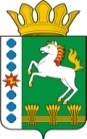 КОНТРОЛЬНО-СЧЕТНЫЙ ОРГАН ШАРЫПОВСКОГО РАЙОНАКрасноярского краяЗаключениена проект Постановления администрации Ивановского сельсовета «О внесении изменений в постановление администрации Ивановского сельсовета от 29.10.2013 № 86 «Об утверждении муниципальной программы Ивановского сельсовета «Развитие культуры» (в ред. от 14.12.2016 № 165, от 15.06.2017 № 69, от 29.09.2017 № 100)12 февраля  2018 год 								   № 04Настоящее экспертное заключение подготовлено Контрольно – счетным органом Шарыповского района на основании ст. 157 Бюджетного  кодекса Российской Федерации, ст. 9 Федерального закона от 07.02.2011 № 6-ФЗ «Об общих принципах организации и деятельности контрольно – счетных органов субъектов Российской Федерации и муниципальных образований», ст. 15 Решения Шарыповского районного Совета депутатов от 20.09.2012 № 31/289р «О внесении изменений и дополнений в Решение Шарыповского районного Совета депутатов (в ред. от 20.03.2014 № 46/536р, от 25.09.2014 № 51/573р, от 26.02.2015 № 56/671р), Соглашения от 01.01.2015  «О передаче Контрольно-счетному органу Шарыповского района полномочий Контрольно-счетного органа Ивановского сельсовета по осуществлению внешнего муниципального финансового контроля» и в соответствии со стандартом организации деятельности Контрольно – счетного органа Шарыповского района СОД 2 «Организация, проведение и оформление результатов финансово – экономической экспертизы проектов Решений Шарыповского районного Совета депутатов и нормативно – правовых актов по бюджетно – финансовым вопросам и вопросам использования муниципального имущества и проектов муниципальных программ» утвержденного приказом Контрольно – счетного органа Шарыповского района от 16.12.2013 № 29.          Представленный на экспертизу проект Постановления администрации Ивановского сельсовета «О внесении изменений в постановление администрации Ивановского сельсовета от 29.10.2013 № 86 «Об утверждении муниципальной программы Ивановского сельсовета «Развитие культуры» (в ред. от 14.12.2016 № 165, от 15.06.2017 № 69, от 29.09.2017 № 100) направлен в Контрольно – счетный орган Шарыповского района 12 февраля 2018 года, разработчиком данного проекта Постановления является администрация Ивановского сельсовета Шарыповского района. Основанием для разработки муниципальной программы являются:- статья 179 Бюджетного кодекса Российской Федерации;- Постановление администрации Ивановского сельсовета от 25.07.2013 № 65 «Об утверждении Порядка принятия решений о разработке  муниципальных программ Ивановского сельсовета, их формировании и реализации»;- распоряжение администрации Ивановского сельсовета от 31.07.2013  № 10 «Об утверждении перечня муниципальных программ Ивановского  сельсовета» (в ред. 13.08.2014 № 23).Ответственный исполнитель администрация Ивановского сельсовета.Соисполнители муниципальной программы отсутствуют.Целью муниципальной программы является создание условий для развития и реализации культурного и духовного потенциала населения.Задача муниципальной программы – сохранение и развитие народных художественных традиций и создание равных условий для культурного развития населения.Мероприятие проведено 12 февраля 2018 года.В ходе подготовки заключения Контрольно – счетным органом Шарыповского района были проанализированы следующие материалы:- проект Постановления администрации Ивановского сельсовета «О внесении изменений в постановление администрации Ивановского сельсовета от 29.10.2013 № 86 «Об утверждении муниципальной программы Ивановского сельсовета «Развитие культуры» (в ред. от 14.12.2016 № 165, от 15.06.2017 № 69, от 29.09.2017 № 100);- паспорт муниципальной программы Ивановского сельсовета «Развитие культуры».  Рассмотрев представленные материалы к проекту Постановления муниципальной программы «Развитие культуры» установлено следующее:В соответствии с проектом паспорта Программы происходит изменение по строке (пункту) «Информация по ресурсному обеспечению программы, в том числе в разбивке по источникам финансирования, по годам реализации программы».После внесения изменений строка  будет читаться:По муниципальной программе по подпрограмме 1 «Народное творчество и культурно – досуговая деятельность» уменьшение бюджетных ассигнований за счет средств бюджета поселений в сумме 16 628,23 руб. (0,13%) в связи с возмещением расходов по больничному листу из фонда социального страхования.При проверке правильности планирования и составления проекта Постановления  нарушений не установлено.На основании выше изложенного Контрольно – счетный орган Шарыповского района предлагает администрации Ивановского сельсовета принять проект Постановления администрации Ивановского сельсовета «О внесении изменений в постановление администрации Ивановского сельсовета от 29.10.2013 № 86 «Об утверждении муниципальной программы Ивановского сельсовета «Развитие культуры» (в ред. от 14.12.2016 № 165, от 15.06.2017 № 69, от 29.09.2017 № 100).Председатель Контрольно – счетного органа							Г.В. СавчукАудитор Контрольно – счетного органа							И.В. Шмидтресурсное обеспечению муниципальной программыПредыдущая редакцияПредлагаемая редакция (проект Постановления)ресурсное обеспечению муниципальной программыОбщий объем бюджетных ассигнований на реализацию муниципальной программы составляет 13 295 958,08 руб., в том числе:за счет средств  федерального бюджета134 010,00 руб., из них:2017 год – 134 010,00 руб.2018 год – 0,00 руб.2019 год – 0,00 руб.за счет средств  краевого бюджета100 903,08 руб., из них:2017 год – 100 903,08 руб.2018 год – 0,00 руб.2019 год – 0,00 руб.за счет средств  бюджета поселения 13 046 045,00 руб., из них:2017 год -  4 876 255,00 руб.2018 год – 4 084 895,00 руб.2019 год – 4 084 895,00 руб.за счет внебюджетных источников15 000,00 руб., из них:2017 год – 15 000,00 руб.;2018 год – 0,00 руб.;2019 год – 0,00 руб.Общий объем бюджетных ассигнований на реализацию муниципальной программы составляет 13 279 329,85 руб., в том числе:за счет средств  федерального бюджета134 010,00 руб., из них:2017 год – 134 010,00 руб.2018 год – 0,00 руб.2019 год – 0,00 руб.за счет средств  краевого бюджета100 903,08 руб., из них:2017 год – 100 903,08 руб.2018 год – 0,00 руб.2019 год – 0,00 руб.за счет средств  бюджета поселения 13 029 416,77 руб., из них:2017 год -  4 859 626,77 руб.2018 год – 4 084 895,00 руб.2019 год – 4 084 895,00 руб.за счет внебюджетных источников15 000,00 руб., из них:2017 год – 15 000,00 руб.;2018 год – 0,00 руб.;2019 год – 0,00 руб.